SCHADNAGERBEKÄMPFUNG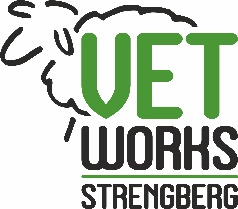 Betrieb:					Betriebsart:				 	Checkliste											Gifttyp:  	   	 Fraßgift als Schüttköder	   	 	 Fraßgift als Formköder  Handelsname:							Wirkstoff:							Anzahl der Köderstellen/Rattenfutterkisten:		Position der Köderstellen/Rattenfutterkisten:				Köderannahme:               ja             neinTägliche Kontrollen der Köderstellen:           ja           neinNachlegen des Köders:			ja          neinZeitraum der Köderauslegung:						Beobachtung über Abnahme der Wirkung (Resistenzen):            ja            nein 